	          Recreation Commission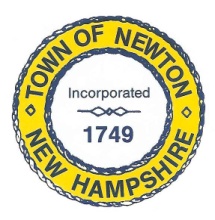     2 Town Hall Road, Newton, NH 03858                  Tel: 382-4405 ext. 313www.newton-nh.govNEWTON RECREATION COMMISSION MONDAY, February 3, 2020TIME: 7:00PMLOCATION: Town Hall (rear) MEETING AGENDACall to OrderPledge of AllegianceApproval of Minutes – January 6, 2018Scheduled Business Beach sand and cleanupDeliberative MeetingMovie tickets Town Meeting – March 10 Thank you’sOther BusinessAnnouncementsAdjournPosted on 01/30/2020: Newton Town Hall and Official Town Website @ www.newton-nh.gov